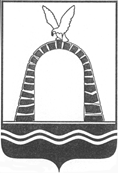 АДМИНИСТРАЦИЯ ГОРОДА БАТАЙСКАПОСТАНОВЛЕНИЕОт 05.07.2023 № 1821г. БатайскОб увеличении (индексации) должностных окладов, ставок заработной платы работников муниципальных учреждений города Батайска, технического и обслуживающего персонала органов местного самоуправления и отраслевых (функциональных) органов Администрации города БатайскаВ соответствии с пунктом 4 Решения Батайской городской Думы от 30.10.2008 № 299 «О системе оплаты работников муниципальных учреждений», статьёй 6 Положения об оплате труда работников, осуществляющих техническое обеспечение органов местного самоуправления города Батайска, отраслевых (функциональных) органов Администрации города Батайска и обслуживающего персонала органов местного самоуправления города Батайска, отраслевых (функциональных) органов Администрации города Батайска, утверждённого решением Батайской городской Думы от 27.03.2019 № 352, принимая во внимание пункт 2 Постановления Правительства Ростовской области от 26.06.2023 № 470 «Об увеличении (индексации) должностных окладов, ставок заработной платы работников государственных учреждений Ростовской области, технического и обслуживающего персонала государственных органов Ростовской области», руководствуясь Уставом муниципального образования «Город Батайск», Администрация города Батайска постановляет:	1. Увеличить с 1 октября 2023 года в 1,055 раза размеры должностных окладов руководителей, специалистов и служащих, ставок заработной платы работников муниципальных учреждений города Батайска, ставок заработной платы обслуживающего персонала и должностных окладов работников, осуществляющих техническое обеспечение деятельности органов местного самоуправления и отраслевых (функциональных) органов Администрации города Батайска.	2. Настоящее постановление вступает в силу со дня его официального опубликования.	3. Контроль за исполнением настоящего постановления возложить на заместителя главы Администрации города Батайска по экономике Богатищеву Н.С.Глава Администрации города Батайска								       Р.П. ВолошинПостановление вноситотдел экономики, инвестиционной политики и стратегического развития Администрации города Батайска